Ahoj děti, příští týden se již někteří z vás uvidí ve škole. Určitě se již nemůžou dočkat. Těmto dětem jsem do jejich skříněk dala kufříky, výkresy, sešity, spoustu čtvrtek a nepopsaných sešitů, taky vše z lavice. 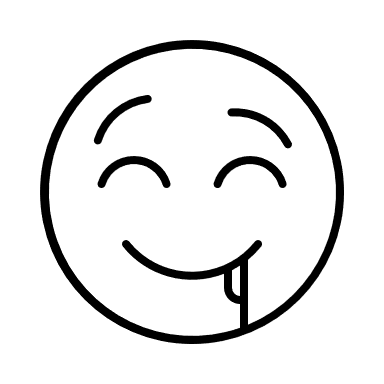 Děti, co již nepřijdou do školy, tyto věci už mají doma.Tento týden se budete i nadále zabývat zájmeny. Doopravdy si o nich vše poslechněte. Pak se budu těšit na příběh o mazlíčkovi. S převody jste si poradily bravurně, ale ještě jedno opáčko neuškodí. A pak ještě trocha počítání. Toť vše. Dávejte na sebe i nadále pozor. Mám vás moc ráda.Světlana Čiháková